Положение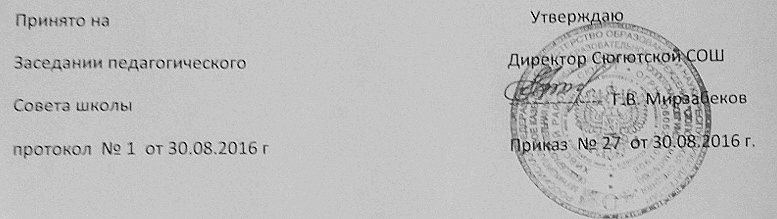 Об организации питания учащихся МКОУ – Сюгютскойсредней общеобразовательной школы им.М.Митарова                                                             1. Общие положения.1.1.  Действие настоящего положения определяет отношения между органами самоуправления школы, организацией общественного питания , родителями (законными представителями) и устанавливает порядок организации питания учащихся в школе.1.2.  Основными задачами организации питания детей в МКОУ являются : создание условий для его социальной и экономической эффективности, направленных на обеспечение учащихся сбалансированным питанием , гарантирование качества и безопасности питания , пищевых продуктов, используемых в приготовлении блюд , пропаганда принципов здорового и полноценного питания.                 П. Организационные принципы питания школьников2.  Питание в общеобразовательном учреждении организовано:2.1. Питание всех учащихся за счет средств бюджета  в целях социальной поддержки . 2.2.  На заявительной основе за счет средств родителей (законных представителей)  учащихся в соответствии с примерными меню, утвержденными  руководителем управления Роспотребнадзора для разных возрастных групп детей. Расчет за питание производится в наличной форме через школьный буфет..2.3 Организация питания в МКОУ осуществляется на договорной основе с организациями общественного питания (организации, предприниматели без образования юридического лица).2.4.  Организация питания в МКОУ  осуществляется на основе муниципального договора на организацию питания.Ш. Порядок взаимодействия органов местного самоуправление , организаций общественного питания и общеобразовательного учреждения .3.1. Конкурсные процедуры  на право заключения на один бюджетный год муниципального контракта на поставку продовольственных товаров, оказание услуг по организации питания в общеобразовательном учреждении проводятся органами местного самоуправления в соответствии с Федеральным законом от  21.07.05 г.  № 94-фз (ред. от 31.12.05 г. «О размещении заказов на поставки товаров , выполнение работ , оказание услуг для государственных и муниципальных нужд») 3.2.  С победителем конкурсных процедур муниципальные органы управления образованием (муниципальный заказчик) и образовательного учреждения  заключает  муниципальный контракт на оказание услуг по организации питания в общеобразовательном учреждении.3.3.  Координацию работы по организации питания в МКОУ осуществляют муниципальные органы управления образованием.3.4. Контроль за организацией питания в общеобразовательном учреждении , своевременным его финансированием , целевым использованием бюджетных средств, направленных  на питание учащихся , осуществляют муниципальные органы образования.3.5. Контроль за организацией питания учащихся в МКОУ ,соблюдением ежедневного меню питания осуществляют заместитель руководителя образовательного учреждения. 1У.  Организации питания в МКОУ4.1. В общеобразовательном учреждении в соответствии с установленными СанПиН 2.4.5.2409-08  должны быть созданы следующие условия для организации питания учащихся  -  предусмотрены производственные помещения для хранения и приготовления пищи,  полностью оснащенные необходимым оборудованием.-  предусмотрены помещения для приема пищи , снабженные соответствующей мебелью.-  разработан и утвержден порядок питания учащихся (режим работы столовой, буфетов, время перемен для принятия пищи, график отпуска питания , порядок оформления заявок и журналы учета количества питающихся)4.2. В общеобразовательном учреждении приказом руководителя определяется ответственный, осуществляющий контроль .-  за посещением столовой учащимися,учетом количества  фактически отпущенных бесплатных завтраков и обедов-   за санитарных состоянием пищеблока и обеденного зала -  оформляет предварительную заявку на организацию питания обучающихся4.3.  Проверку качества пищи соблюдение рецептур и технологических режимов осуществляют члены бракеражной комиссии Результаты проверки ежедневно заносятся в бракеражный журнал готовой продукции.Заместитель руководителя, ответственный за организацию питания   МКОУ  ежедневно утверждает меню.4.4. Функционирование школьной столовой возможно при наличии  заключения надзорных органов о соответствии помещений (пищеблока)  СанПиН. СанПиН 2.4.5.2409-08  4.5.  Ответственность за функционирование школьной столовой в соответствии с требованиями санитарных правил и норм несет руководитель МКОУ5.  Порядок организации питания в школе.5.1. Организацию и контроль за питанием школьников осуществляет ответственный за организацию питания : разработка порядка питания учащихся (режим работы столовой , буфета, время перемен для принятия пищи, график отпуска питания   Составление графика дежурства учителей и учащихся по столовой .  Контроль за - качеством приготовления пищи- за санитарным состоянием пищеблока и обеденного  зала- за посещением столовой учащихся, обеспечением дисциплины и порядка в столовой.- учетом количества фактически отпущенных бесплатных завтраков и обедов- за правильностью подачи заявок на питание и ведение журнала учета питания.5.2. Учащиеся 1-11 классов посещают столовую согласно графика,  утвержденного директором школы Дежурные учащиеся  накрывает столы для учащихся 1-4 классов.Дежурные по столовой учащиеся должны иметь спец.одежду – фартук, косынку, или шапочку.В столовую не допускается учащиеся в верхней одежде.Дежурный классный руководитель осуществляет контроль за организацией питания в столовой, за правильностью оформления заявки на питание, за организацию дежурства учащихся по столовой.В журнале учета питающихся школьников не допускается исправлений и пропусков.5.3. Ответственность за получение завтраков возлагается на учителей предметников , которые проводят уроки перед переменой , во время которой питаются учащиеся. Учитель обязан : - своевременно привести учащихся в столовую-  отметить в журналах учета количество детей присутствующих на уроках и поэтому количеству получить завтраки и пакеты молока (по графику) для учащихся и поставить свою подпись,  ее расшифровку.  - следить за поведением учащихся за столами , культурой приема пищи , уборкой посуды.Рассмотрено педагогическим советом                                                     Утверждаю:                                                                                                                                                                                                                      школы                                                                           Директор школы                                                          Протокол №          от                                                                                                         Положение об ответственном за организацию школьного питания1. Общие положения1.1. Настоящее положение составлено на основе Устава школы, нормативных документов, регламентирующих организацию питания обучающихся в общеобразовательном учреждении 1.2. Основными задачами ответственного за организацию питания детей в МБОУ  являются создание условий и направленных на обеспечение учащихся сбалансированным питанием, гарантирование качества и безопасности питания пищевых продуктов используемых в приготовлении блюд, пропаганда принципов здорового и полноценного питания.1.3. Ответственный за организацию школьного питания назначается и освобождается от обязанностей приказом руководителя МБОУ.2. ФункцииОсновными направлениями деятельности ответственного за организацию школьного питания являются:2.1. Организация питания школьников и контроль за данным процессом2.2. Руководство деятельностью общественной комиссии по контролю за организацией и качеством питания обучающихся.2.3. Обеспечение соблюдения норм и правил СанПиН в помещении пищеблока.3. Компетенция ответственного за организацию питания.В компетенцию ответственного за организацию питания входит:3.1. Разработка порядка питания учащихся (режим работы столовой, буфета, время перемен для принятия пищи, график отпуска питания).3.2. Составления графика дежурства учителей и учащихся по столовой.3.3. Осуществляет контроль за:- качеством приготовления пищи-за санитарным состоянием пищеблока и обеденного зала- за посещением столовой учащихся, обеспечением дисциплины и порядка в столовой.Информация об организации питания учащихся в школе 2016-2017 учебном годуВ школе имеются столовая ,  буфет. Ежегодно в помещениях столовой проводится косметический ремонт. Столовая полностью укомплектована столами , скамейками. Уделяется внимание эстетическое оформление столовой – на окнах цветы, есть наглядность –  лозунги , уголок потребителя, информация по организации дежурства, меню , в положении о дежурстве.Столовая обеспечена необходимым технологическим оборудованиемХолодильная камера – 1Газ. Плита -1Электронагреватель – 1Линия раздачи – 1Электромясорубка – 1Столовая полностью  обеспечена посудой , моющими средствамиНа кухне есть стенд с технологическими картами. В моечных цехах – правила мытья посуды. Все оборудование находится в исправном состоянии.Количество смен обучения – 2В столовой есть необходимые помещения для хранения продуктов и запасов продовольствия. Во всех помещениях проводится косметический ремонт.Проводится работа по поддержанию в рабочем состоянии оборудования. Была произведена установка автоматического переключателя Столовая школы укомплектована кадрамиГасратова Р.. – поварПроводится переаттестация поваров по графику.В школе осуществляется  внутришкольный контроль за организацией питания учащихся . Разработаны положения «Об ответственном за организацию школьного питания» ,  положение «Об общественной комиссии по контролю за организацией и качеством питания обучающихся».Рассмотрено педагогическим советом                                      Утверждаю                                                                                                                                                                                                                   школы                                                                                       Директор школы Протокол №          от                                                                                Мирзабеков Г.В.Положение Об общественной комиссии по контролю за организацией и качеством   питания обучающихся   Общие положенияНастоящее положение регулирует деятельность общественной комиссии по контролю за организацией и качеством питанияОбщественная комиссия в своей деятельности руководствуется Уставом школы , санитарно-гигиеническими правилами и нормами , нормативными документами по организации питания обучающихся в общеобразовательном учреждении.2. Цель:  контроль за организацией и качеством   питания обучающихся3.     Организация деятельности общественной комиссииСостав комиссии ежегодно утверждается приказом директора школы2.2.   Председатель комиссии назначается директором школы2.3.  в состав комиссии  входят зам.директора,  ответственный за организацию питания , председатель профсоюзного комитета педаработники, представители родительской общественности3.    Функции общественной комиссии-  разрабатывает план мероприятий по контролю за организацией питания  обучающихся- проверяет санитарно-гигиеническое состояние пищеблока, обеденного  зала -  осуществляет ежемесячный контроль за качеством , их соответствие калькуляции -  осуществляет контроль за своевременностью прохождения медосмотров работниками столовой -  проверяет сроки и условия хранения продуктов , температурный режим в холодильных камерах -  проверяет соответствие  поданных заявок на питание количеству  обучающихся 4.    Результаты проверок проводимых санитарной комиссией  оформляются  документально (протоколы)  рассматриваются на совещаниях  при директоре и на общешкольных родительских собраниях.		Российская ФедерацияУправление образования администрации Хивский р-онМКОУ – Сюгютская  средняяобщеобразовательная  школа Приказ 	От 03.09.2016 г                                                                            №16	Об усилении контроля за процессом организации школьного питанияВо исполнение приказа №380/1 от 29.08.2013 г. «Об организации питания учащихся муниципальных общеобразовательных учреждений в 2016-2017учебном году» управления образования администрации  районап р и к а з ы в а ю :Ответственному за организацию школьного питания зам. ВР - ознакомить педагогический состав с утвержденной единой для всех учреждений образования формой учета количество питающихся школьников , указав на недопущение в журнале учета исправлений и пропусков 2.  Ответственному за ведение журнала учета количество питающихся -  ежедневные справки о количестве выданных обедов за подписью ответственного работника и руководителя школы хранить в образовательном учреждении до конца учебного года.- обеспечить строгий контроль за соответствием данных о количестве полученных завтраков , обедов в журнале учета и справках , передаваемых для оплаты школьного питания в централизованную бухгалтерию.3.  Контроль за исполнением данного приказа оставляю за собой.      Директор школы                                           Г.В.Мирзабеков Положение                 об организации питания учащихсяУчащиеся 1-11 классов посещают столовую согласно графика, утвержденного директором школы.Дежурство по столовой учащихся и учителей осуществляется согласно графика, утвержденного директором школы.На 1-ом уроке дежурный учащийся собирает заявки о количестве присутствующих учащихся.Информацию о количестве присутствующих на уроке учащихся вносит в журнал учета питания учитель , ведущий 1-й уроки  заверяет подписью.Дежурный класс накрывает столы, осуществляет уборку столовой после приема пищи.Дежурные по столовой должны иметь спецодежду : фартук, косынку или шапочку.Дежурный учитель  осуществляет контроль за организацией питания в столовой.   Учитель,  ведущий  урок в классе, в соответствии с графиком питания обязан привести этот класс в столовую, внести в журнал количество присутствующих заверит подписью. Учитель контролирует прием пищи учащихся, культуру поведения, уборку столов и организованный выход из столовой.О всех нарушениях учитель ставит в известность дежурного учителя или дежурного администратора.4.  О фактах пренебрежительного отношения своим обязанностям учителей или дежурного учителя дежурный администратор докладывает директору школы для принятия административных      